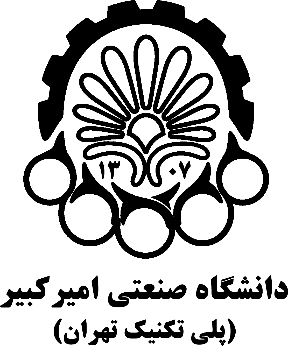 دانشکده مهندسی مواد و متالورژیعنوان گزارشگزارش سمینار کارشناسی ارشد در مهندسی موادنگارش[نام دانشجو]استاد راهنما[نام استاد راهنما]استاد سمینار[نام استاد سمینار]تابستان 99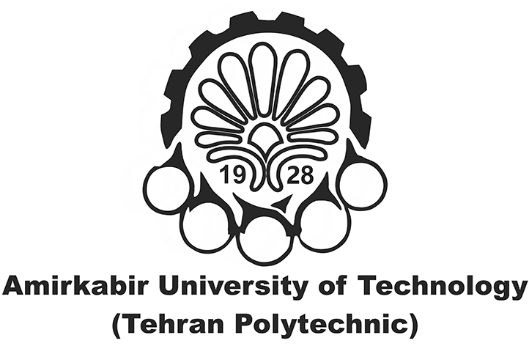 Department of Materials & Metallurgical EngineeringEnglish TitleReport for Seminar of Master of Science in Materials EngineeringBy[Student Name]Supervisor[Supervisor’s Name]Seminar Instructor[Seminar Teacher’s Name]Yearچکیدهمتن چکیده فهرست مطالب1. مقدمه	32. راهنمای قالب بندی گزارش	42-1. تیتر و متن	42-2. ساختار گزارش	42-2-1. ساختاربندی و فهرست مطالب	42-2-2. تیترهای فرعی	52-3. شکل ها	52-4. جدول ها	62-5. فرمول ها	73. نگارش	83-1. مرور منابع	83-2. مرجع گذاری	8مراجع	9مقدمهفایل حاضر یک فرمت پیش ساخته برای نگارش گزارش های پژوهشی و به طور خاص گزارش سمینار کارشناسی ارشد است. راهنمای قالب بندی گزارشتیتر و متنتیترها، متن و تمام نوشته های گزارش را با قالب مناسب قالب بندی کنید. ستون قالب ها را با کلید [Ctrl]+[Shft]+[Alt]+[S] باز کنید. تنظیمات قلم، اندازه و فاصله ها را به صورت پراکنده تغییر ندهید؛ در صورت نیاز می توانید به طور هماهنگ و یکجا از طریق اصلاح قالب مربوطه تنظیمات را تغییر دهید. 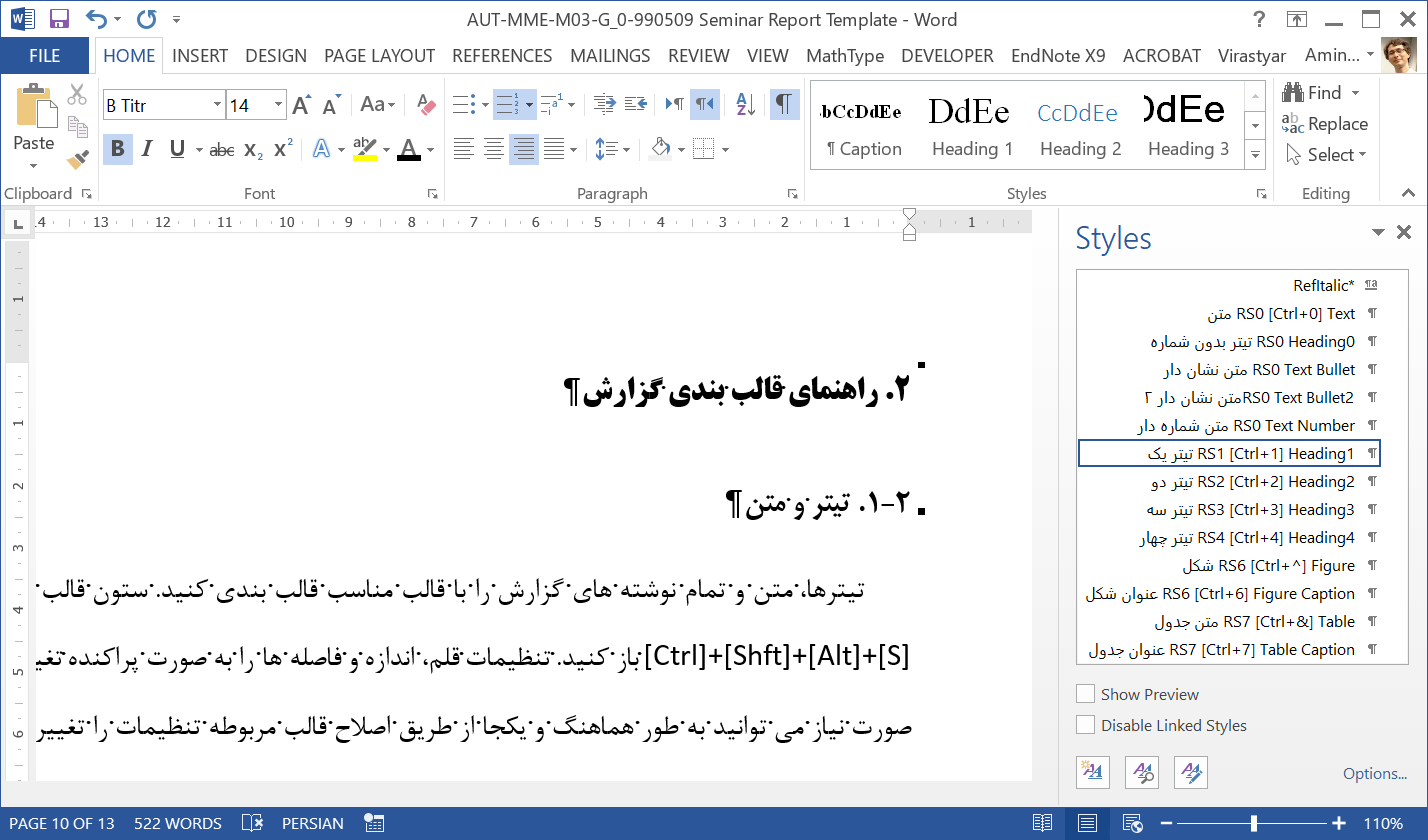 تیترها، متن و تمام نوشته های گزارش را با قالب مناسب قالب بندی کنید.ساختار گزارشساختاربندی و فهرست مطالبساختاربندی، فهرست مطالب و نوشتن تیترهای گزارش بسیار اهمیت دارد. بهتر است پیش از نگارش گزارش، فهرست مطالب و ساختار گزارش را بنویسید. یک اشتباه رایج در ساختاربندی گزارش این است که انواع روش ها، یا اقسام مواد و تجهیزات، یا موارد مزایا و معایب به عنوان تیتر نوشته شود. اشتباه رایج دیگر آن است که ساختار گزارش از یک کتاب یا یک جزوه درسی یا یک مقاله الگوبرداری شود. برای ساختاربندی گزارش پرسش اصلی (هدف) گزارش را نوشته و در اطراف آن فهرستی از پرسش های فرعی موضوع طرح کنید. سپس پرسش ها را در یک نقشه ذهنی مرتب کنید. هر پرسش را با یک کلیدواژه مناسب جایگزین نمایید. هر تیتر به طور مستقیم با عنوان گزارش مرتبط است و به یک جنبه یا پرسش فرعی مهم از موضوع می پردازد. در هر بخش از موضوع بهتر است کل بخش با تعداد 2 تا 5 تیتر پوشش داده شود. تک تیتر یا تیترهای پرشمار نشان از نقص ساختار گزارش و یا هم پوشانی بخش ها است. ساختار پیش نویس گزارش را فهرست کنید و برای آن مشاوره بگیرید و آن را اصلاح کنید. تیترهای فرعیچهار قالب تیتر در این گزارش وجود دارد. اما بهتر است ساختار گزارش را با سه سطح (تیتر اول تا سوم) ببندید و در هر سطح حداقل 2 و حداکثر 6 تیتر بیاورید. تیتر چهارم معمولا در فهرست مطالب ظاهر نمی شود. شکل هابرای درج شکل از قالب «شکل» استفاده و برای عنوان شکل از قالب «عنوان شکل» استفاده کنید. شکل ها را در حالت «همراه با متن Inline with Text» درج کنید. نسبت ابعادی (نسبت طول و عرض) شکل ها را تغییر ندهید. اندازه شکل ها به اندازه کافی بزرگ و خوانا باشد. عرض عکس حداقل 8 cm و حداکثر 16 cm با چگالی نقاط حداقل 300 dpi و برای نمودارها 400 dpi مناسب است.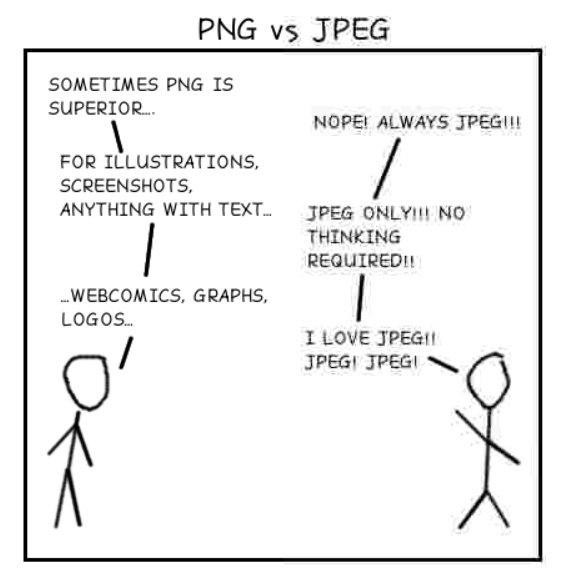 عنوان شکل ها را کامل و گویا بنویسید. برای نمودارها و طرح واره ها از فرمت PNG یا TIF استفاده کنید، تا اطراف خطوط و حروف مانند سمت راست طرح بالا نویز نگیرد. برای شکل های اقتباس شده در پایان عنوان شکل مرجع بیاورید و پس از آن نقطه بگذارید [مرجع].جدول هاعرض جدول به اندازه عرض نگارش (16 cm) است. جدول تنها دو خط افقی در بالا و پایین و یک خط زیر ردیف عنوان دارد. خطوط عمودی و افقی دیگر را حذف کنید. در صورت نیاز و برای خوانایی بهتر، ردیف ها را یک درمیان با سایه خاکستری 5% متمایز کنید.فرمول هابرای نگارش فرمول از MathType استفاده کنید:استاندارد فرمول نویسی را در فرمول های ریاضی رعایت کنید.نگارشمرور منابعمرجع گذاریبرای مرجع گذاری در متن از نرم افزار اندنوت استفاده کنید [1, 2]. مراجع[1]	M. Wu, A. Ludwig, A. Kharicha, A four phase model for the macrosegregation and shrinkage cavity during solidification of steel ingot, Applied Mathematical Modelling, 41 (2017) 102-120.[2]	M.T. Rad, C. Beckermann, A truncated-Scheil-type model for columnar solidification of binary alloys in the presence of melt convection, Materialia,  (2019) 100364.ردیفعنوانفایلتوضیح1فایل اجراییSENSE-6.3_3-191017.EXEبرای اجرای محاسبات2فایل ورودیSENSE-I-INPUT_24-191017.TXTبرای داده‌های ورودی3نرم‌افزار تک پلاتTecPlot 360برای رسم نتایج خروجی4کد فرترنSENSE-6.3_3-191017.F90پیوست (نیازی به اجرای آن نیست)